Lesson 10: Write Two-digit NumbersLet’s write two-digit numbers.Warm-up: Notice and Wonder: Same Digit, Different PlaceWhat do you notice?
What do you wonder?A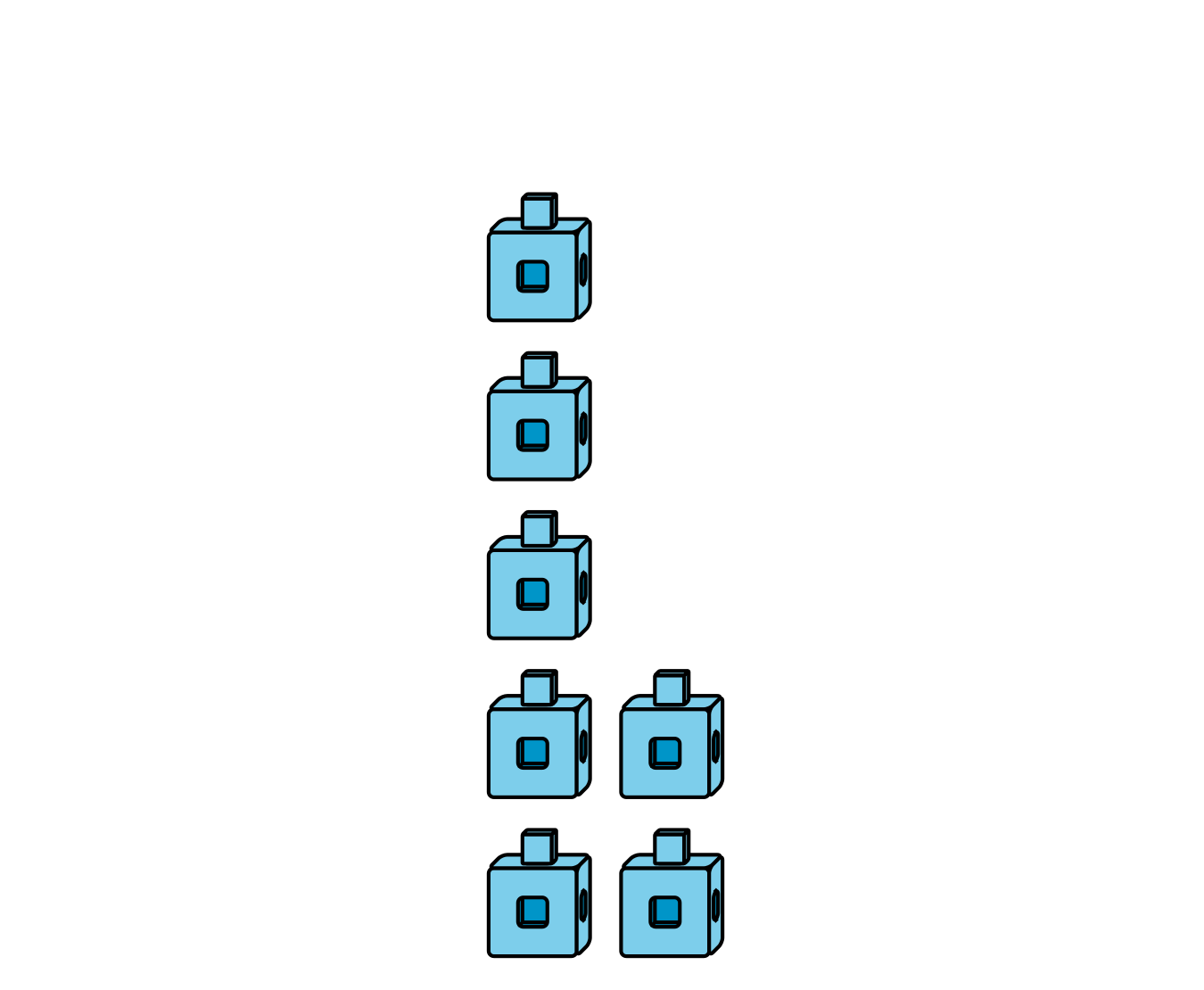 7B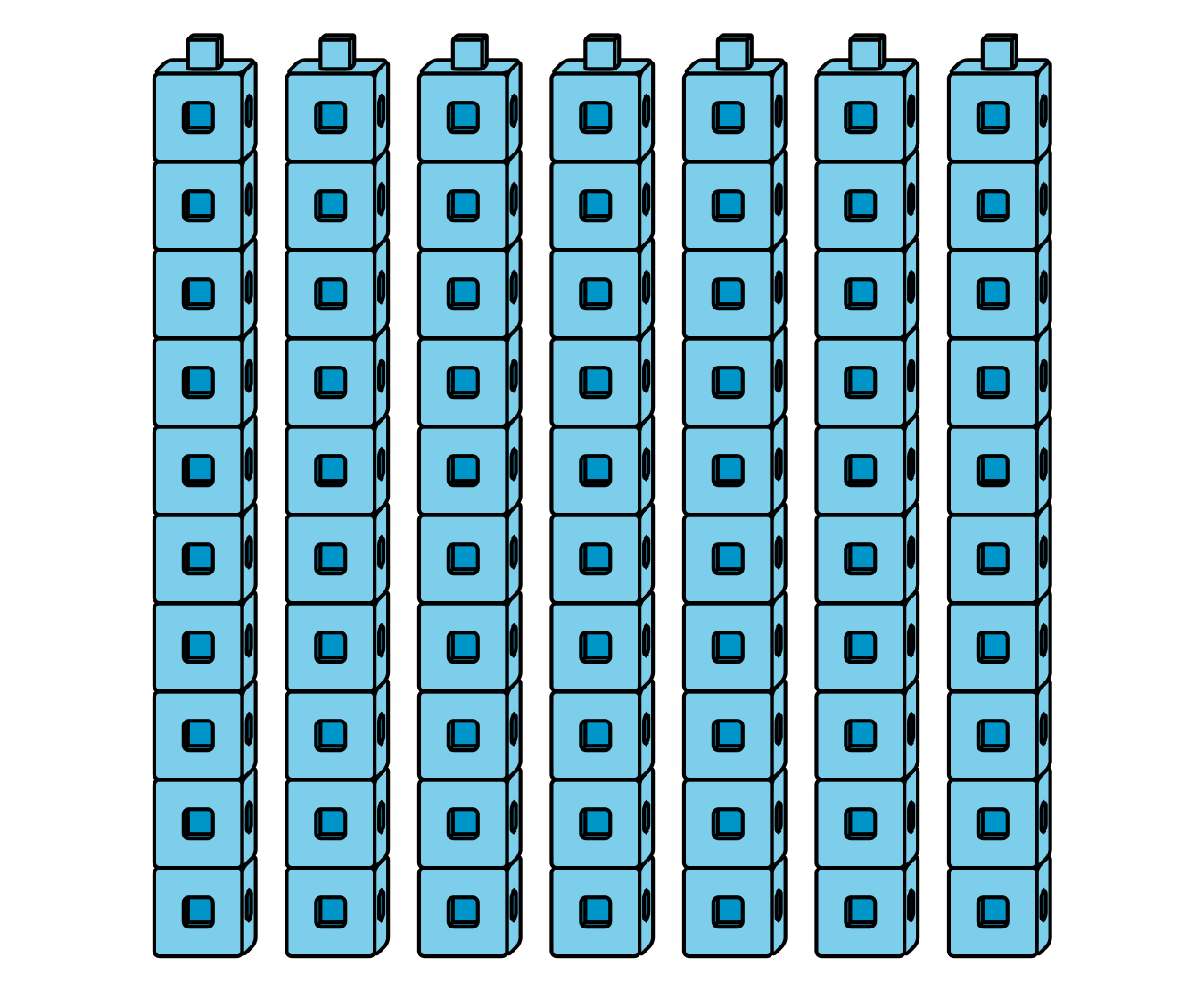 70C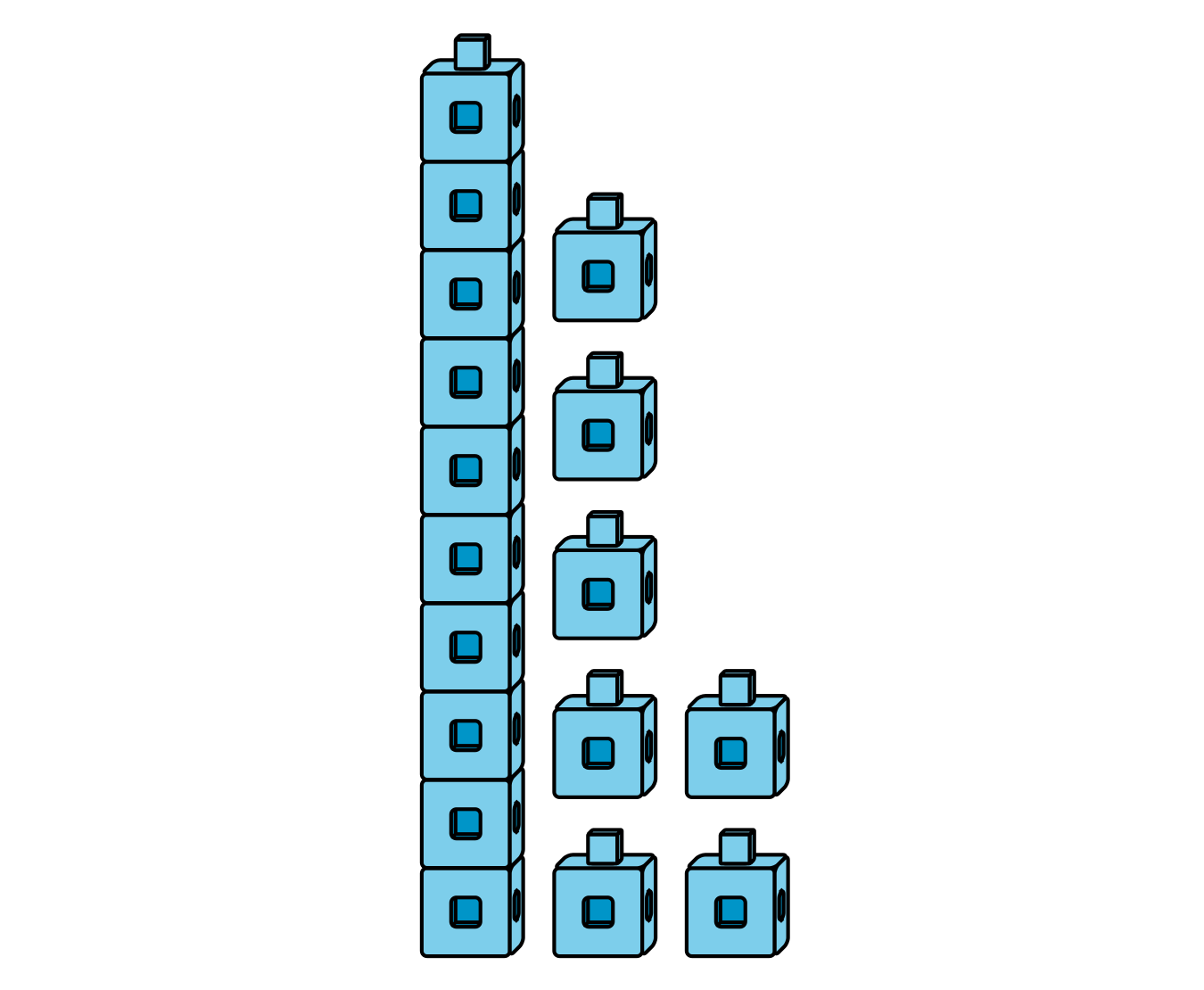 17D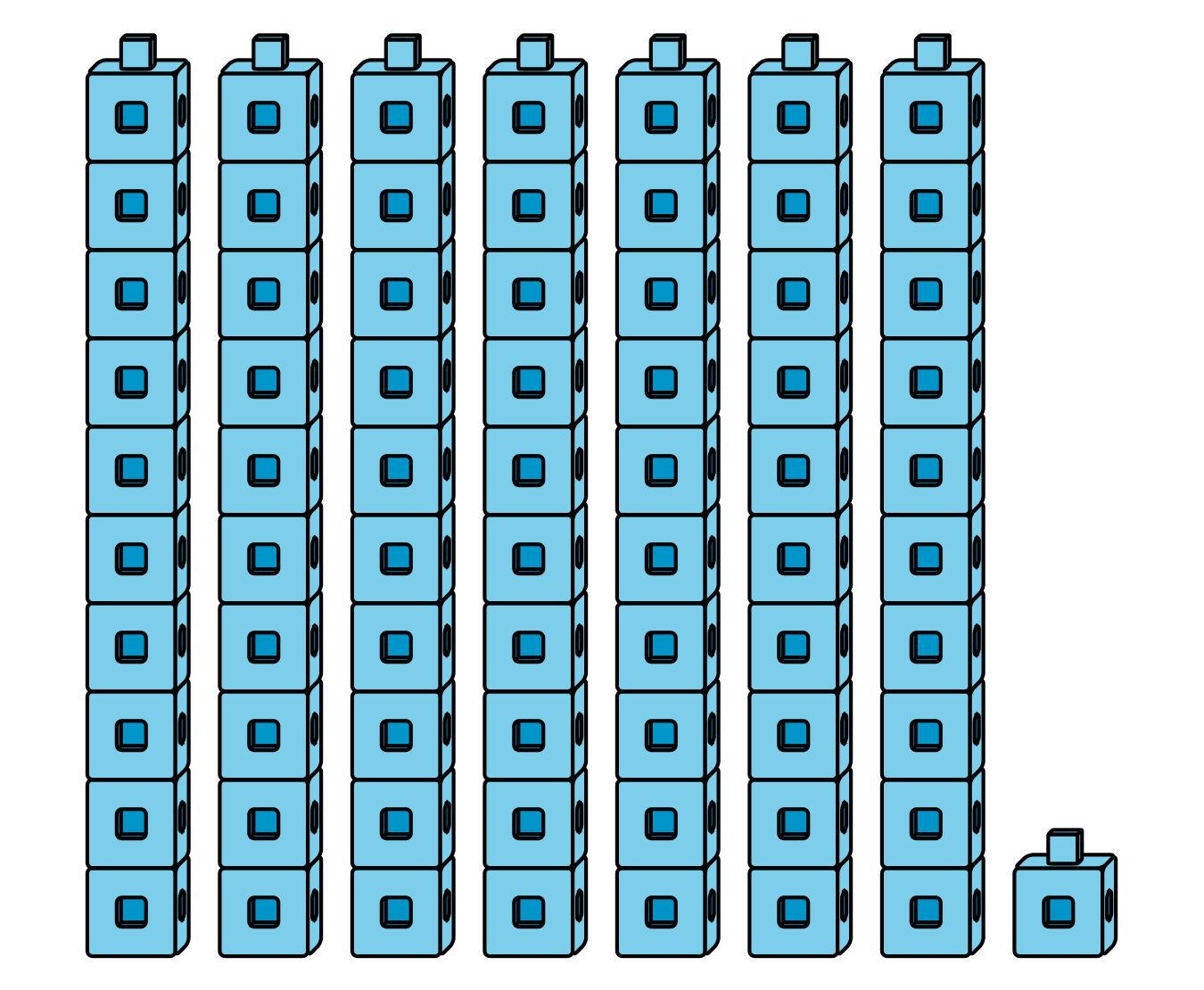 7110.1: Write Numbers to Match Base-Ten RepresentationsWrite the number that matches each representation.1 ten 4 onesNumber: ____________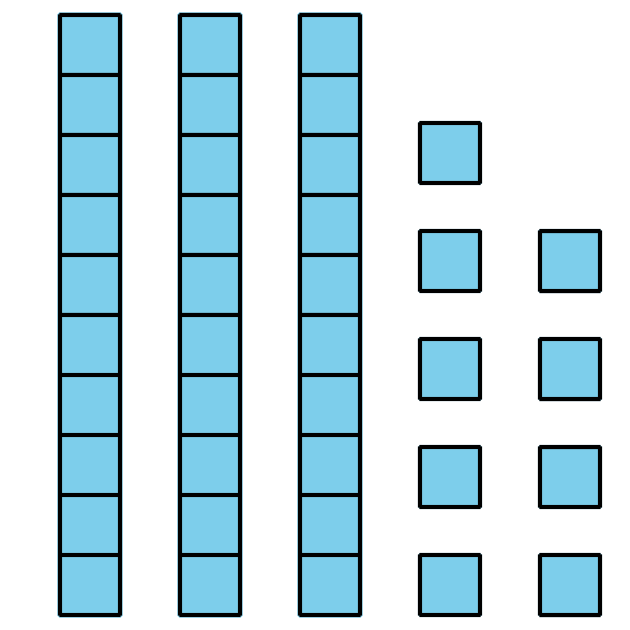 Number: ____________9 tensNumber: ____________Number: ____________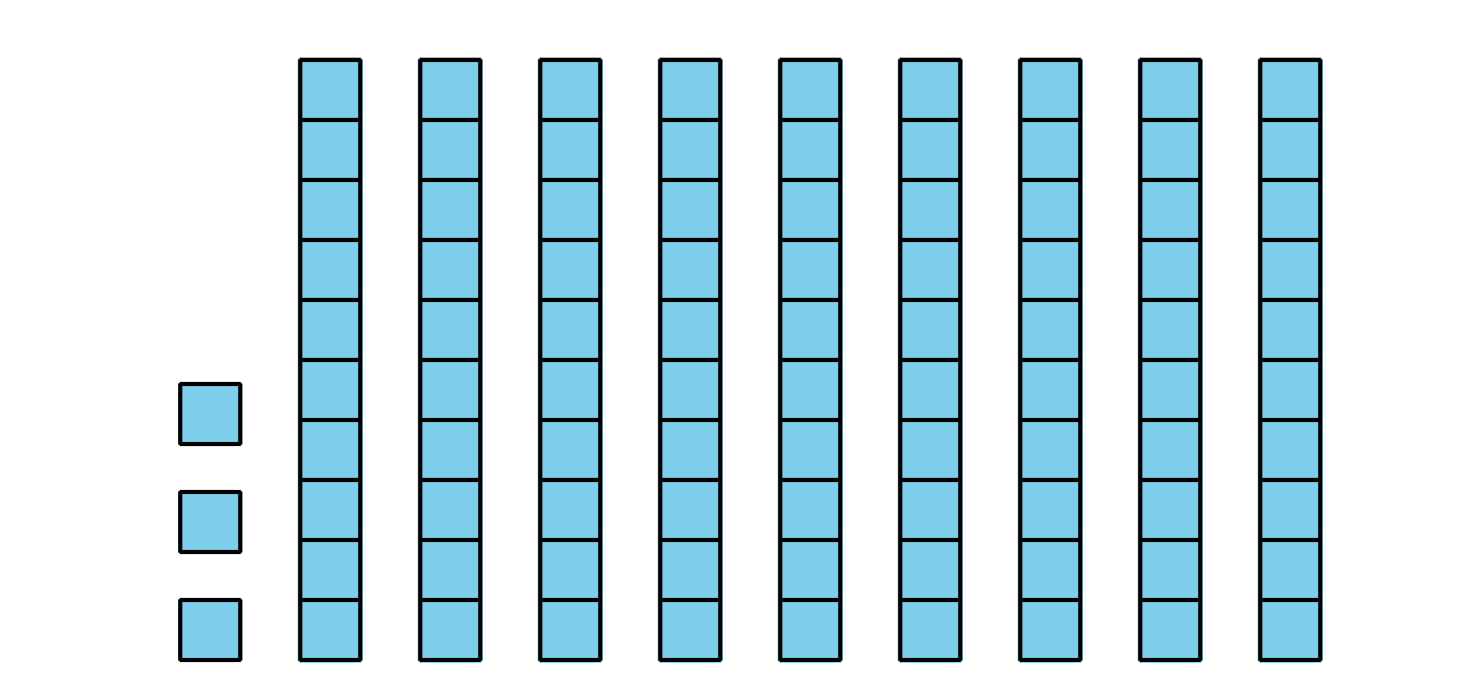 Number: ____________Number: ____________2 ones 8 tensNumber: ____________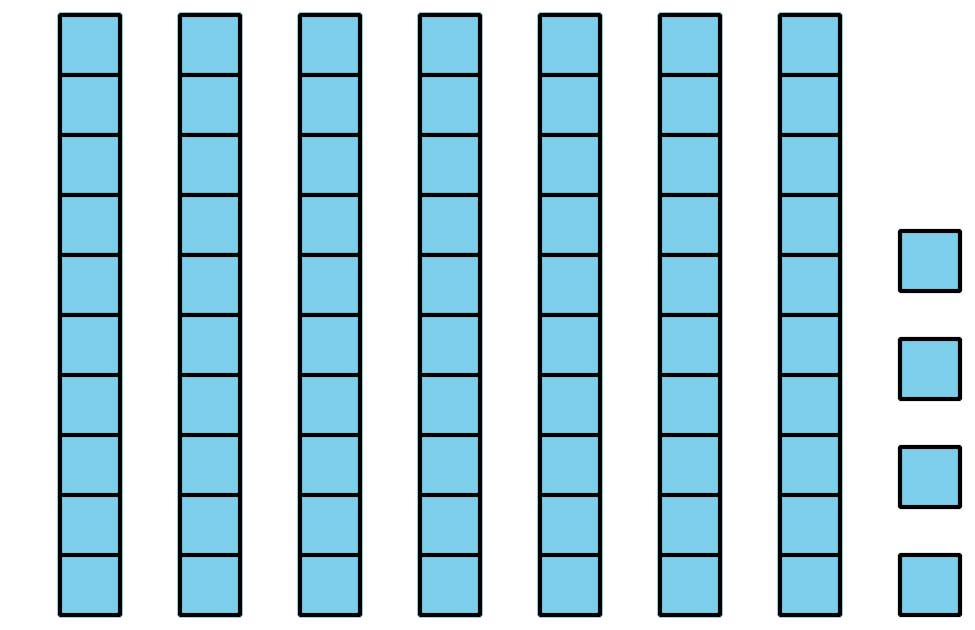 Number: ____________Number: ____________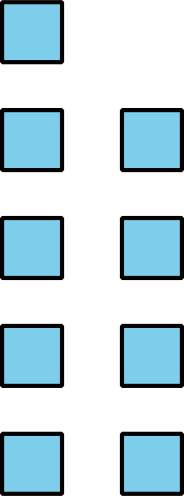 Number: ____________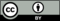 © CC BY 2021 Illustrative Mathematics®